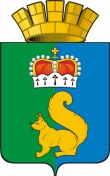 ПОСТАНОВЛЕНИЕАДМИНИСТРАЦИИ ГАРИНСКОГО ГОРОДСКОГО ОКРУГА В соответствии с подпунктом 14 пункта 1 статьи 16  Федерального закона от 06.10.2003 N 131-ФЗ "Об общих принципах организации местного самоуправления в Российской Федерации", пунктом 7 статьи 17 Федерального закона от 21.11.2011 № 323-ФЗ «Об основах охраны здоровья граждан                               в Российской Федерации», руководствуясь статьями 28, 30 Устава Гаринского городского округа, в целях сокращения дефицита кадров и привлечения медицинских работников на территорию Гаринского городского округа,  ПОСТАНОВЛЯЮ:  1. Утвердить:  1)Порядок предоставления единовременных выплат медицинским работникам (врачам и фельдшерам), прибывшим на работу в Гаринский городской округ (прилагается);   2)Состав комиссии по рассмотрению заявлений о единовременных выплатах медицинским работникам (врачам и фельдшерам), прибывших                          на работу в Гаринский городской округ (прилагается);  3)Положение о комиссии по рассмотрению заявлений                                                 о единовременных выплатах медицинским работникам  (врачам и фельдшерам), прибывшим на работу в Гаринский городской округ (прилагается).   2.Действие настоящего постановления распространяется                               на отношения, возникшие не ранее, чем с 01 января 2022 года.          3.Настоящее Постановление подлежит обязательному опубликованию (обнародованию).          4.Контроль за исполнением настоящего постановления возложить                 на заместителя главы администрации Гаринского городского округа                      В.В. Коробейникова.ГлаваГаринского городского округа                                                          С.Е. Величко                     УТВЕРЖДЕН                                                     Постановлением администрации                                                  Гаринского городского округа                                  от  19.01.2022г. № 19                                                          «О предоставлении единовременных                                                     выплат медицинским работникам                                                         (врачам и фельдшерам) прибывшим                                                                    на работу в Гаринский городской округ»  ПОРЯДОКпредоставления единовременных выплат медицинским работникам (врачам и фельдшерам), прибывшим на работув Гаринский городской округ           1. Настоящий Порядок определяет размер, условия и процедуру предоставления единовременных выплат медицинским работникам (врачам                             и фельдшерам), прибывшим на работу в Гаринский городской округ (далее — выплата),  и возврата данной выплаты.          2. Выплата предоставляется в виде дополнительных мер социальной поддержки, направленных на улучшение ситуации с обеспеченностью медицинскими кадрами амбулаторно-поликлинического отделения п.г.т. Гари государственного автономного учреждения здравоохранения Свердловской области "Серовская городская больница" (далее — Учреждение здравоохранения).             Выплата осуществляется медицинским работникам (врачам и фельдшерам), прибывшим  на работу в Гаринский городской округ, и заключившим трудовой договор с  Учреждением здравоохранения, на условиях полного рабочего дня                           с продолжительностью рабочего времени, установленной в соответствии                 со статьей 350 Трудового кодекса Российской Федерации, с выполнением трудовой функции на должности, включенной в части первой перечня вакантных должностей медицинских работников в медицинских организациях и их структурных подразделениях, при замещении которых осуществляются единовременные компенсационные выплаты на очередной финансовый год (программный реестр должностей), утвержденный Министерством здравоохранения Свердловской области, разработанный на основании примерного перечня должностей медицинских работников в медицинских организациях и их структурных подразделениях, оказывающих первичную    медико-санитарную помощь, при замещении которых осуществляются единовременные компенсационные выплаты на очередной финансовый год (программного реестра должностей), утвержденного Министерством здравоохранения Российской Федерации (далее медицинские работники),                        в размере:           - высший медицинский персонал - 2000000 рублей;           - средний медицинский персонал – 1500000 рублей.           Единовременная    выплата    осуществляется   за счет  средств  местного бюджета, в рамках муниципальной программы «Развитие социальной политики на территории Гаринского городского округа на 2019-2024 годы», утвержденной   постановлением    администрации    Гаринского  городского округа   от 06.09.2018 № 57 или при дополнительном выделении денежных средств в случае положительного решения Думы.           Главным распорядителем бюджетных средств, осуществляющим единовременные выплаты, является администрация Гаринского городского округа (далее — Администрация).           Информация о предусмотренных в бюджете Гаринского городского округа лимитах бюджетных обязательств на очередной финансовый год доводится отделом  по социальным вопросам, вопросам образования, культуры, спорта и по делам молодёжи Администрации Гаринского городского округа   до сведения Учреждения здравоохранения в письменном виде в течение десяти рабочих дней после утверждения решения Думы Гаринского городского округа                        о бюджете на очередной финансовый год и плановый период.           3. Выплата предоставляется на основании трёхстороннего соглашения                                    о предоставлении единовременной выплаты, заключенного между медицинским работником, ГАУЗ СО «Серовская городская больница» и Администрацией (далее - Соглашение).           4. Медицинские работники, имеющие право на получение единовременной выплаты, должны соответствовать следующим критериям:           1) являться гражданами Российской Федерации;           2) иметь высшее или среднее профессиональное медицинское образование  в соответствии с федеральными государственными образовательными стандартами;           3) заключить трудовой договор с ГАУЗ СО «Серовская городская больница», на условиях полного рабочего дня с продолжительностью рабочего времени, установленной в соответствии со статьей 350 Трудового кодекса Российской Федерации, на период работы не менее пяти лет впервые;           4) не являться получателями единовременных выплат за счет средств бюджета Гаринского городского округа;           5) с момента заключения трудового договора с ГАУЗ СО «Серовская городская больница»  до даты обращения в Администрацию отработать  в п.г.т. Гари амбулаторно-поликлиническом отделении ГАУЗ СО «Серовская городская больница» не менее шести месяцев.           5. В случае соответствия медицинского работника требованиям, указанным  в пункте 4 настоящего Порядка, ГАУЗ СО «Серовская городская больница» направляет в адрес Администрации ходатайство  о единовременной выплате медицинскому работнику и прикладывает следующие документы:          1) заявление медицинского работника о предоставлении ему единовременной выплаты по форме согласно Приложению № 3 к настоящему Порядку;          2) копии всех заполненных страниц паспорта медицинского работника;          3) копию  трудового   договора,   заключенного   	 между ГАУЗ СО «Серовская городская больница» и медицинским работником;          4) копии дипломов о высшем (среднем) профессиональном медицинском образовании и послевузовском профессиональном образовании;          5) копию	действующего сертификата	медицинского работника (свидетельства об аккредитации специалиста);          6) копию трудовой книжки медицинского работника;          7) согласие на обработку персональных данных медицинского работника;          8) информацию о прохождении медицинским работником испытательного срока.          Документы, прилагаемые к ходатайству, заверяются кадровой службой ГАУЗ СО «Серовская городская больница». Ответственность за достоверность представленных документов несет Учреждение здравоохранения.          6. Ходатайство регистрируется в Администрации Гаринского городского округа.          Зарегистрированное ходатайство с приложенным пакетом документов                      в течение трех дней с момента регистрации передается в Комиссию                     по рассмотрению заявлений о единовременной выплате медицинским работникам Учреждения здравоохранения, расположенного на территории Гаринского городского округа (далее - Комиссия), состав которой утверждается постановлением Администрации Гаринского городского округа.           Комиссия в течение десяти дней со дня получения обращения                                        с представленными документами, рассматривает их и принимает решение                                о предоставлении или об отказе в предоставлении единовременной выплаты.           Результаты    рассмотрения     обращения     и    документов    оформляются протоколом.             На основании протокола Комиссии Администрация принимает решение                 о заключении Соглашения по форме согласно приложению № 1                              к настоящему Порядку.           Решение об отказе в предоставлении единовременной выплаты принимается Комиссией в случае, если:             1) медицинский работник не соответствует требованиям, указанным                      в пункте 4 настоящего Порядка;           2) документы представлены не в полном объеме;           3) представленные документы содержат недостоверные сведения;           4) отсутствие лимитов бюджетных обязательств в бюджете Гаринского городского округа на текущий финансовый год.           8. Решение о предоставлении единовременной выплаты либо об отказе                     в ее предоставлении по форме согласно Приложению № 2, с указанием причины отказа, в семидневный срок со дня принятия соответствующего решения, направляется секретарем Комиссии по месту нахождения Учреждения здравоохранения.           9. В случае устранения причин, явившихся основанием для отказа                                в предоставлении единовременной выплаты, медицинский работник вправе повторно обратиться в Учреждение здравоохранения.             10. Проект Соглашения готовит отдел по социальным вопросам, вопросам образования, культуры, спорта и по делам молодёжи  администрации   Гаринского городского округа.           11. Единовременная выплата предоставляется медицинскому работнику однократно. Единовременная выплата не имеет целевого назначения.                12. Выплата осуществляется Администрацией в течение 30 дней со дня заключения Соглашения путем перечисления денежных средств на счет, указанный медицинским работником в заявлении о предоставлении выплаты.           13. В случае выявления после осуществления выплаты фактов представления медицинским работником недостоверных сведений, ГАУЗ СО «Серовская городская больница» уведомляет медицинского работника  об обязанности вернуть выплату в полном объеме в течение 30 рабочих дней    со дня получения медицинским работником уведомления о возврате единовременной компенсационной выплаты по форме согласно приложению   № 4 к настоящему порядку.           14. В случае прекращения трудового договора до истечения пятилетнего срока (за исключением случаев прекращения трудового договора                               по основаниям, предусмотренным пунктом 8 части первой статьи 77, пунктами 5 - 7 части первой статьи 83 Трудового кодекса Российской Федерации),                     а также в случае перевода     на другую   должность    или     поступления                    на    обучение по дополнительным профессиональным программам медицинский работник обязан в течение 30 рабочих дней со дня увольнения (перевода, поступления на обучение) возвратить в бюджет Гаринского городского округа выплату в полном объеме.           15. В случае прекращения трудового договора в связи с призывом                             на военную службу (в соответствии с подпунктом 1 части первой статьи 83 Трудового кодекса Российской Федерации) медицинский работник обязан                   в течение 30 рабочих дней со дня увольнения возвратить в бюджет Гаринского городского округа часть выплаты, рассчитанной пропорционально неотработанному периоду со дня прекращения трудового договора                             до истечения пятилетнего срока, или продлить срок действия договора                    на период неисполнения функциональных обязанностей, заключив                                     с медицинской организацией дополнительное соглашение (по выбору медицинского работника).           16. Изменение условий трудового договора с медицинским работником (должности, места работы, трудовых функций, срока действия трудового договора, условий нормальной продолжительности рабочего времени, установленной трудовым законодательством для данной категории работников) по инициативе работодателя  до истечения пятилетнего срока действия Договора не допускается.           17. В случае если денежные средства, подлежащие возврату, не будут возвращены    медицинским    работником    в    течение    30    рабочих    дней, Администрация осуществляет меры по взысканию денежных средств в судебном порядке.             18. Контроль за соблюдением условий и процедуры выплаты осуществляется ГАУЗ СО «Серовская городская больница» и Администрацией.            19. Информация    о    предоставлении   выплаты    медицинскому работнику размещается  в Единой государственной информационной системе социального обеспечения  в соответствии с федеральным законодательством Российской Федерации.                                                  Приложение 1                                                к Порядку предоставления                                                                      единовременных выплат медицинским                                                                работникам (врачам и фельдшерам),                                           прибывшим на работу                                                     в Гаринский городской округСОГЛАШЕНИЕо предоставлении единовременной выплаты медицинским работникам (врачам и фельдшерам), прибывшим на работу в Гаринский городской округп.г.т. Гари                                                                    «____»____________20__года            Администрация Гаринского городского округа в лице ___________________________________________, действующего на основании ____________________________________________________________________, именуемый в дальнейшем «Администрация», с одной стороны, Гражданин (гражданка)__________________________________________________________,(фамилия, имя, отчество)именуемый (именуемая) в дальнейшем «Медицинский работник» со второй стороны, и ГАУЗ СО "Серовская городская больница"  в лице руководителя __________________________________________, действующего на основании __________________________________________, именуемое в дальнейшем «Учреждение здравоохранения», с третьей стороны, совместно именуемое                                 в дальнейшем «Стороны», заключили настоящее соглашение                                           о нижеследующем. I. Предмет соглашения            1.1. Предметом настоящего соглашения является предоставление Администрацией Медицинскому работнику (врачу), занимающему должность ____________________________________________________________________(наименование должности)единовременной выплаты в размере ____________________________________ ___________________________________________________________________ рублей, в соответствии с постановлением Администрации Гаринского городского округа от __.__. 20__ №____ «О предоставлении единовременных выплат медицинским работникам (врачам и фельдшерам), прибывшим                          на работу в Гаринский городской округ».II. Права и Обязанности сторон           2.1. Медицинский работник обязан:             1) со дня заключения настоящего соглашения исполнять трудовые обязанности в ___________________________________________________________________________________________________________________________(наименование Учреждения здравоохранения, адрес)на должности________________________________________________________                      в течении пяти лет при условии продления договора на период неисполнения трудовой функции в полном объеме (кроме времени отдыха, предусмотренного статьей 107 Трудового кодекса Российской Федерации)  на условиях полного рабочего дня с продолжительностью рабочего времени, установленной                           в соответствии со статьей 350 Трудового кодекса Российской Федерации;           2) надлежащим образом исполнять профессиональные обязанности, определенные трудовым договором, заключенным с Медицинской организацией;           3) в случае прекращения трудового договора до истечения пятилетнего срока (за исключением случаев прекращения трудового договора по основаниям, предусмотренным пунктом 8 части первой статьи 77, пунктами 5-7 части первой статьи 83 Трудового кодекса Российской Федерации), а также                      в случае перевода на другую должность или поступления на обучение                        по дополнительным профессиональным программам в течении 30 рабочих дней со дня увольнения (перевода, поступления на обучение) возвратить в местный бюджет Гаринского городского округа выплату в полном объеме;           4) в случае выявления после осуществления выплаты фактов представления Медицинским работником недостоверных сведений вернуть выплату в полном объеме в течение 30 рабочих дней со дня получения уведомления;           5) в случае прекращения трудового договора до истечения пятилетнего срока  в связи с призывом на военную службу (в соответствии с подпунктом      1 части первой статьи 83 Трудового кодекса Российской Федерации) в течение 30 рабочих дней со дня увольнения возвратить в местный бюджет часть выплаты, рассчитанной пропорционально неотработанному периоду со дня прекращения трудового договора до истечения пятилетнего срока,                              или продлить срок действия договора на период неисполнения функциональных обязанностей, заключив с Медицинской организацией дополнительное соглашение (по выбору Медицинского работника).           2.2. Администрация обязана в течение 30 рабочих дней со дня заключения настоящего соглашения  перечислить денежные средства в размере _____________________________________________________________ рублей,(сумма прописью)на расчетный счет Медицинского работника.            2.3. ГАУЗ СО «Серовская городская больница» обязано:            1) проверять достоверность сведений и документов, представленных Медицинским работником;            2) в день увольнения выдать медицинскому работнику уведомление                        о возврате      в местный бюджет Гаринского городского округа в течение                 30 рабочих дней со дня увольнения (перевода, поступления на обучение) выплату в полном объеме;           3) письменно уведомить в течение 3 рабочих дней Администрацию                     и направить заверенные копии приказа о прекращении (изменении) трудового договора   с медицинским работником и уведомления, указанного в подпункте                           2 настоящего пункта.          2.4. Администрация вправе:          1) запрашивать у Медицинского работника и ГАУЗ СО «Серовская городская больница» сведения о наличии между ними трудовых отношений;          2) при необходимости проверять достоверность сведений и документов, представленных Медицинским работником;          3) в случае если денежные средства, подлежащие возврату, не будут возвращены Медицинским работником в течение 30 рабочих дней со дня увольнения, осуществлять взыскание денежных средств в судебном порядке.3. Ответственность Сторон           3.1. Администрация, ГАУЗ СО «Серовская городская больница» и Медицинский работник несут ответственность за неисполнение или ненадлежащее исполнение обязательств, установленных настоящим соглашением, в соответствии                            с законодательством Российской Федерации.4. Порядок разрешения споров           4.1. Споры (разногласия), возникающие между Сторонами в процессе исполнения обязательств по настоящему Соглашению, решаются ими,                               по возможности, путем проведения переговоров, в том числе с оформлением соответствующих протоколов, путем обмена письмами и другими документами.           4.2. В случае невозможности урегулирования разногласий, спор подлежит рассмотрению в судебном порядке, установленном законодательством Российской Федерации.5. Срок действия договора           5.1. Настоящий договор вступает в силу со дня подписания и действует                      до полного исполнения Сторонами принятых на себя обязательств.6. Заключительные положения           6.1. Изменения вносятся в настоящее соглашение по согласию Сторон путем оформления дополнительного соглашения.           6.2. Настоящее соглашение составлен в трех экземплярах, имеющих одинаковую юридическую силу, по одному экземпляру для каждой из Сторон.           6.3.  Все приложения Соглашения являются его неотъемлемой частью.7. Адреса, реквизиты и подписи СторонАдминистрация                             Специалист                 ГАУЗ СОГаринского                                                                            «Серовская городскаяГородского округа                                                            больница» Юридический адрес:                  Данные паспорта:624910, Свердловская область, Гаринский район, пгт. Гари, ул. Комсомольская, д.52ИНН/КППОГРНУФК по Свердловской Области (ФУ Администрации Гаринского городского округа)р/счет                                          Реквизиты                                                     расчетного                                                    (депозитного) счета                                                    Специалиста:БИКРуководитель                                                                           Руководитель_________/_______                 _________/_______               _________/_______  М.П.                                                                                                              М.П.                            Приложение 2                                               к Порядку предоставления                                                                  единовременных выплат медицинским                                                               работникам (врачам и фельдшерам),                                                                        прибывшим на работу                                                                                             в Гаринский городской округУВЕДОМЛЕНИЕо предоставлении единовременной выплаты(об отказе в предоставлении единовременной выплаты)          Уважаемый (Уважаемая)_________________________________________                                                                                  (имя, отчество)в соответствии с постановлением Администрации Гаринского городского округа  от «___»_________2022 № _____ «О предоставлении единовременных выплат медицинским работникам (врачам и фельдшерам), прибывшим на работу в Гаринский городской округ», комиссия                             по рассмотрению заявлений о  единовременной выплате медицинским работникам (врачам и фельдшерам) уведомляет Вас:          1. в предоставлении единовременной выплаты в размере________ ___________________________________________________________рублей.          2. об  отказе в предоставлении единовременной выплаты               по причине (причинам):1)_______________________________________________________________2)_______________________________________________________________Вы вправе:          1) устранить причины, явившиеся основанием для отказа                            в предоставлении единовременной выплаты, и обратиться повторно;          2) обжаловать решение об отказе в предоставлении единовременной выплаты в судебном порядке._______________________________________ ________ _______ ____________ (Глава Гаринского городского округа)	                                                 (дата)             (подпись) 	(Ф.И.О.)  М.П.                          Приложение 3                                               к Порядку предоставления                                                                  единовременных выплат медицинским                                                               работникам (врачам и фельдшерам),                                                                      прибывшим на работу                                                                       в Гаринский городской округ                                                              Главе Гаринского городского округа              _____________________________________            от_______________________________,                                                          (фамилия, имя, отчество)            Проживающего (ей) по адресу:            _________________________________            _________________________________                                                    (домашний, сотовый телефон)            Паспорт серии ______№____________            Выдан___________________________            _________________________________                                                      (кем и когда выдан документ)             дата рождения _______________________ЗАЯВЛЕНИЕо  предоставлении единовременной выплаты           В соответствии с Порядком предоставления единовременных выплат медицинским работникам (врачам и фельдшерам), прибывшим                              на работу  в Гаринский городской округ, утвержденным постановлением Администрации Гаринского городского округа от                        №____ прошу предоставить единовременную	выплату в размере ______________ _______________________________________________________ рублей.(сумма прописью)           С условиями и порядком предоставления и возврата единовременной выплаты, установленными Порядком, ознакомлен (ознакомлена) и согласен (согласна).Реквизиты расчетного счета для перечисления выплаты:__________________________________________________________________________________________________________________________________________________              _______________             ___________________           (дата)                                                           (подпись)                                                             (Ф.И.О)                      Приложение 4                                           к Порядку предоставления                                                              единовременных выплат медицинским                                                           работникам (врачам и фельдшерам),                                                                                                                                                                                          прибывшим на работу                                                                    в Гаринский городской округУВЕДОМЛЕНИЕ о  возврате единовременной выплаты           Уважаемый (Уважаемая)_____________________________________                                                                                       (имя, отчество)           В соответствии с Порядком предоставления единовременных выплат медицинским работникам (врачам и фельдшерам), прибывшим                    на работу  в Гаринский городской округ, утвержденным постановлением Администрации Гаринского городского округа от                        №____ Администрация Гаринского городского округа уведомляет Вас                            об обязанности вернуть единовременную выплату в объеме __________________________________________________________ рублей. в течении 30 рабочих дней со дня получения настоящего уведомления.Причина (причины) возврата единовременной компенсационной выплаты:__________________________________________________________________________________________________________________________________________________________________  ___________     _________________                  (Глава Гаринского городского округа)                              (подпись)                                     (Ф.И.О.)_____________________                (дата)   М.П.Уведомление получено_________________________________    ___________     _________________           (медицинский работник)                                                           (подпись)                                    (Ф.И.О.)_____________________                 (дата)                 УТВЕРЖДЕН                                                Постановлением Администрации                                              Гаринского городского округа                          от 19.01.2022 № 19                                                       «О предоставлении единовременных                                                  выплат медицинским работникам                                                      (врачам и фельдшерам) прибывшим                                                                   на работу в Гаринский городской округ»СОСТАВкомиссии по рассмотрению заявлений о единовременной выплате медицинским работникам (врачам и фельдшерам), прибывшим на работу в Гаринский городской округ                                                             УТВЕРЖДЕНО                                                Постановлением Администрации                                             Гаринского городского округа                          от 19.01.2022 № 19                                                      «О предоставлении единовременных                                                                 выплат медицинским работникам (врачам                                                                                                                                                                    и фельдшерам), прибывшим на работу                                                             в Гаринский городской округ»ПОЛОЖЕНИЕо комиссии по рассмотрению заявленийо единовременной выплате медицинским работникам (врачам                                   и фельдшерам), прибывшим на работу в Гаринский городской округГлава 1. Общие положения           1. Комиссия по рассмотрению заявлений о единовременной выплате медицинским работникам (врачам и фельдшерам), прибывшим на работу                      в Гаринский городской округ, создана для рассмотрения заявлений медицинских работников (врачей и фельдшеров), о предоставлении единовременной выплаты из бюджета Гаринского городского округа                              и принятие решения о выплате или отказе в единовременной выплате.           2. Основной задачей деятельности комиссии является рассмотрение заявлений с приложенными к ним документами от лиц, прибывших на работу               в подразделение п.г.т. Гари ГАУЗ СО «Серовская городская больница»                       и обратившихся с просьбой о единовременной выплате медицинским работникам (врачам и фельдшерам), прибывшим на работу в Гаринский городской округ.           3. В своей деятельности Комиссия руководствуется действующим законодательством и настоящим Положением.           4.  Комиссия является коллегиальным органом.Глава 2. Права комиссии           5. В целях выполнения возложенных задач комиссия вправе:           а) рассматривать заявления и документы, приложенные к ним;           б) принимать в пределах своей компетенции решение о предоставлении или об отказе в предоставлении единовременной выплаты медицинским работникам (врачам и фельдшерам), прибывшим на работу в Гаринский городской округ.Глава 3. Организация деятельности комиссии           6. Комиссия состоит из председателя, заместителя председателя, секретаря и членов комиссии.           Персональный состав комиссии утверждается Постановлением администрации Гаринского городского округа.           7. Деятельность комиссии организует ее председатель. В отсутствие председателя комиссии его обязанности исполняет заместитель председателя комиссии.           8. Заседания комиссии проводятся по мере необходимости, при наличии заявлений медицинских работников  (врачей и фельдшеров), прибывших                     на работу в Гаринский городской округ.           9. Дата, время и место проведения заседания комиссии определяются               ее председателем. О дате, месте, времени, вопросах повестки заседания члены комиссии письменно уведомляются не позднее, чем за три рабочих дня до дня проведения заседания комиссии, если иное решение не будет принято председателем комиссии.          10. Заседание ведется председателем комиссии и считается правомочным, если на нем присутствует не менее двух третей от общего числа членов комиссии.Глава 4. Решение по итогам заседания комиссии           11. Члены комиссии принимают участие в ее работе лично, делегирование ими своих полномочий иным лицам не допускается.           12. В случае если член комиссии не может принять личное участие                       в заседании комиссии, он имеет право принять участие в заседании комиссии заочно путем представления письменного  мнения, содержащего решение                 по каждому из вопросов повестки заседания комиссии.           Письменное мнение по вопросам повестки заседания комиссии, рассматриваемым на заседании комиссии, направляется в адрес председателя комиссии не позднее, чем за два рабочих дня до даты заседания комиссии. Решение члена комиссии по каждому из вопросов повестки заседания комиссии, указанное в письменном мнении, оглашается секретарем комиссии или председателем комиссии перед началом голосования и приобщается                        к протоколу заседания комиссии.           13. Комиссия рассматривает заявления медицинских работников (врачей и фельдшеров) и документы, представленные ГАУЗ СО «Серовская городская больница»  в срок не позднее десяти дней со дня поступления таких заявлений и принимает решение о предоставлении или об отказе в предоставлении единовременной выплаты.           14. Решение комиссии принимается открытым голосованием простым большинством голосов присутствующих на заседании членов комиссии.                 При голосовании каждый член комиссии имеет один голос. При голосовании учитывается письменное мнение члена комиссии, представленное в порядке, установленном пунктом 12 настоящего положения. При равенстве голосов голос председателя комиссии или заместителя председателя комиссии                       (в отсутствие председателя комиссии) является решающим.           15. Решение комиссии оформляется протоколом заседания комиссии, который готовится секретарем комиссии и подписывается председателем комиссии.           16. Член комиссии, не согласный с принятым решением, вправе                         в письменной форме изложить свое мнение, которое подлежит обязательному приобщению к материалам заседания комиссии.19.01.2022п.г.т. Гари                   № 19                   № 19О предоставлении единовременных выплат медицинским работникам (врачам и фельдшерам), прибывшим на работу                          в Гаринский городской округО предоставлении единовременных выплат медицинским работникам (врачам и фельдшерам), прибывшим на работу                          в Гаринский городской округВеличко Сергей Евгеньевич-Глава Гаринского городского округа, председатель комиссии;КоробейниковВасилий Витальевич-Заместитель главы администрации Гаринского городского округа, заместитель председателя комиссии;Бехтоль Елена Валерьевна  -Ведущий специалист администрации Гаринского городского округа, секретарь комиссии;Члены комиссии:Мерзлякова Светлана АлександровнаКузнецова Татьяна                       Викторовна                                 Каргаева Татьяна ВасильевнаАлександроваАнна Петровна----Заместитель главы администрации Гаринского городского округа – начальник финансового управления администрации Гаринского городского округа;Начальник отдела бухгалтерского учёта и отчётности администрации Гаринского городского округаПредседатель Думы Гаринского городского округа, (по согласованию);Главный специалист отдела организационно-правовой и кадровой работы администрации Гаринского городского округа;